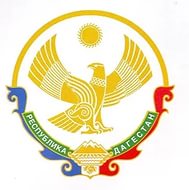 МИНИСТЕРСТВО ОБРАЗОВАНИЯ И НАУКИ РЕСПУБЛИКИ ДАГЕСТАНГКОУ РД «Сангарская средняя общеобразовательная школаЛакского района»368071.Республика Дагестан,Лакский район с Сангар.  sangar.sosh@mail.ru              тел:+79285205835                                                                  Приказ №27 (б)От 16.02.2023г    по ГКОУ РД «Сангарская СОШ  Лакского района».                                              Приказываю:Назначить ответственной за прохождение курсов по капитальному ремонту Гаджиеву Хадижат Магомедовну.С приказом ознакомлена.Директор школы                                        /М.М.Ахмедова /